Readiness Assessment on Institutional Arrangements for Policy Coherence to Implement the 2030 Agenda for Sustainable DevelopmentThe QuestionnaireBuilding Block 3: System thinking and policy linkages: integration of the social, economic and environmental dimensions of sustainable development and systematic assessment of policy effectsSummary: The country has mechanisms in place that allow relevant public institutions to integrate the three dimensions of sustainable development and systematically assess the policy effects and cross-sectoral linkages throughout the policy and planning process. 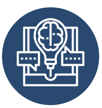 Respondent(s)’ Information FormIt is important that the respondent(s) who fill out the questionnaire, has/have the authority to make an assessment or judgement and/or involve other respondents who could complement the information in order to give an accurate picture of the reality on the ground. The respondent(s) is/ are invited to kindly fill out the below Information Form.Thank you for taking the time to fill out the Building Block 3 – Questionnaire of the Readiness Assessment on Institutional Arrangements for Policy Coherence to Implement the 2030 Agenda for Sustainable Development.Kindly send it back by email to Ms. Veronique Verbruggen at verbruggen2@un.orgWe appreciate your participation!1. Is there a requirement in place in your government that every new policy includes an ex-ante assessment of trade-offs, synergies or complementarities of the sectoral plans or policies? If no or don't know, please go to question 3 Yes No Don’t Know2. If yes, are there any consequences if the ministries/ sectors do not provide an ex-ante assessment of trade-offs, synergies or complementarities of the sectoral plans or policies? Please specify or illustrate with some examples:3. In your experience, do these assessments impact policies? If no or don't know, please go to question 5. Yes No Don’t Know4. If you answered yes to the previous question, please explain why:5. Are there planning templates/ checklists/ guidelines in place to conduct an ex -ante assessment of how the social, economic and environmental aspects are integrated in sectoral plans and policies of line ministries? If no or don't know, please go to question 9. Yes No Don’t Know6. In your experience: Do these assessments impact policies? Yes No Don’t Know7. If you answered yes to the previous question, please explain why:8. If you answered no to the previous question, please explain why not:9. Is there a full cost benefit analysis of policy impacts across all sectors included as part of the ex- ante assessments related to new policies or plans? Yes No Don’t Know10. Is there a system for ex-post assessment of the contribution of policies or plans to the social, economic and environmental dimensions of sustainable development and cross-sectoral impacts to inform future policy making? Yes No Don’t Know11. In your experience: Are the assessments used to inform future policy-making? Yes No Don’t Know12. Please explain your answer to the previous question:13. Is there a mechanism in place to assess risks, prevent or mitigate potentially negative effects on current and future wellbeing of generations and optimize synergies between different policies as part of policy planning? If no or don't know, please go to question 1514. If you answered yes to the previous question, please specify what kind of mechanism: (please check all that applies). Supreme Audit Institutions/ Independent Audit Institute Parliament Other:15. Have mitigation measures been implemented as a follow up? If no or don't know, please go to question 17 Yes No Don’t Know16. If you answered yes to the previous question, please provide examples:17. Are systems/ mechanisms in place that consider international spill-overs of policies, e.g., cross-border and international impacts? If yes, please provide examples: Yes No Don’t Know18. Does your government make use of tools such as strategic foresight, scenario development and system thinking approaches in the formulation and implementation of policies? Please indicate which tools your government uses: (please check all that apply) Strategic planning and foresight: COMBOS, Wayfinder, others (please specify): Impact analysis System thinking approaches and modelling across all SDGs: International Future Studies, iSDG, Modelling approaches looking at a combination of specific sectors (e.g., CLEWS) Other:19. Has your government put in place impact assessment mechanisms that take into account intergenerational effects of major infrastructural developments? If yes, please provide examples:Full Name:Organization:Position/Title:Email Address:Phone Number:Please check whichever applies. You are a government official with the following responsibilities/ mandate: Decision-maker Policy maker A financial background Co-ordination experience in the implementation of the SDGs Training background Other:Please check whichever applies. You are a government official with the following responsibilities/ mandate: Decision-maker Policy maker A financial background Co-ordination experience in the implementation of the SDGs Training background Other:Please select whichever applies: A group of government agencies responded to the Assessment collectively and are authorized and fully knowledgeable to respond this Assessment I am authorized and fully knowledgeable to respond this Assessment I authorize UN DESA to use my responses as deemed necessaryPlease select whichever applies: A group of government agencies responded to the Assessment collectively and are authorized and fully knowledgeable to respond this Assessment I am authorized and fully knowledgeable to respond this Assessment I authorize UN DESA to use my responses as deemed necessary